令和　　年　　月　　日庄内町立学校給食共同調理場所長　宛て学校給食共同調理場見学申込書✤見学について・初めに電話にて見学の確認及び予約を行い、予約後に申込書を提出してください。・見学は２階の見学通路からです。衛生管理上、調理場内に入ることはできません。・調理作業の見学は午前9時～午前10時30分の時間帯をおすすめします。・当日、発熱、腹痛等の症状がある方は見学をご遠慮ください。・計画書等があれば添付してください。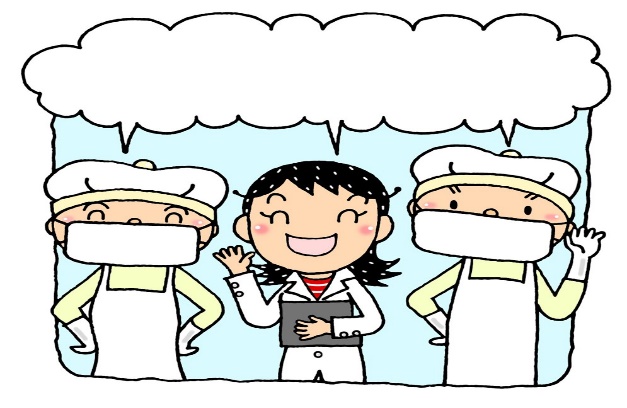 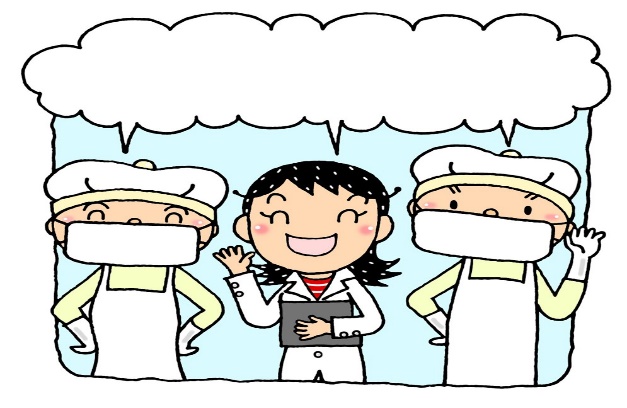 団体名代表者氏名担当者連絡先１　日　時令和年月日（）：～：２　目　的３　参加者名　（　内訳　児童　　名　引率　　名　）４　交通手段　　自家用車（　　　台）　バス（　　　台）　その他５　備　考